СОВЕТ КУРСКОГО МУНИЦИПАЛЬНОГО РАЙОНАСТАВРОПОЛЬСКОГО КРАЯРЕШЕНИЕ26 февраля 2015 г.                        ст-ца Курская 					№164О Галерее почета Курского района Ставропольского краяРуководствуясь Федеральным законом от 06 октября 2003 года № 131-ФЗ «Об общих принципах организации местного самоуправления в Российской Федерации», Уставом Курского муниципального района Ставропольского края,совет Курского муниципального района Ставропольского края РЕШИЛ:1. Учредить Галерею почета Курского района Ставропольского края.2. Утвердить прилагаемые:2.1 Положение о Галерее почета Курского района Ставропольского края.2.2 Положение о комиссии по рассмотрению ходатайств о занесении в Галерею почета Курского района Ставропольского края.2.3 Состав комиссии по рассмотрению ходатайств о занесении в Галерею почета Курского района Ставропольского края.3. Настоящее решение вступает в силу со дня его подписания и подлежит опубликованию (обнародованию).Глава Курского муниципального района Ставропольского края								Р.Г. СабановУТВЕРЖДЕНОрешением совета Курскогомуниципального районаСтавропольского краяот 26 февраля 2015 г. №164ПОЛОЖЕНИЕО ГАЛЕРЕЕ ПОЧЕТА КУРСКОГО РАЙОНА СТАВРОПОЛЬСКОГО КРАЯ1. Занесение в Галерею почета Курского района Ставропольского края (далее – Галерея почета) является формой общественного признания и морального поощрения граждан, трудовых коллективов организаций всех форм собственности, должностных лиц органов местного самоуправления, тружеников и общественных деятелей Курского района Ставропольского края (далее – район), являющих пример высокого профессионального мастерства и имеющих наилучшие показатели в профессиональной, творческой и общественной деятельности, 2. Основаниями для занесения в Галерею почета являются:высокие личные достижения в различных отраслях экономики, научно-исследовательской, социально-культурной, образовательной и иной общественно полезной деятельности, получение наград различного уровня за трудовую и профессиональную деятельность;призовые места в районных, региональных, всероссийских и международных конкурсах, смотрах, фестивалях, выставках, ярмарках;призовые места в конкурсах профессионального мастерства;внедрение новаторских и рационализаторских предложений, новых технологий и инновационных программ, приведших к значительному росту производственных показателей;высокие спортивные достижения;активная благотворительная деятельность;гражданская активность и плодотворная общественная деятельность;особые заслуги по обеспечению законности и правопорядка, укреплению общественной безопасности на территории района.В Галерею почета заносятся лица, удостоенные почетного звания «Почетный гражданин Курского района Ставропольского края», а также жители района, представители трудовых коллективов организаций всех форм собственности, должностные лица органов местного самоуправления, труженики и общественные деятели района, признанные лучшими по итогам работы в предыдущем году с учетом показателей текущего года.3. Галерея почета располагается перед зданием администрации Курского муниципального района Ставропольского края (Ставропольский край, Курский района, станица Курская, переулок Школьный, 12).На Галерее почета размещаются таблички с фотографией, указанием фамилии, имени, отчества, должности (или звания) и иные сведения о лицах, удостоенных внесения в Галерею почета.Общее количество мест в Галерее почета - 20 (двадцать).4. Занесение в Галерею почета производится по ходатайству органов местного самоуправления района, предприятий, учреждений, организаций, общественных объединений.Ходатайство о занесении в Галерею почета в письменной форме направляется в совет Курского муниципального района Ставропольского края по форме согласно приложению 1 к настоящему положению.5. Представление документов осуществляется не позднее 01 июля ежегодно.6. К ходатайству о занесении в Галерею почета в обязательном порядке прилагается:личное заявление кандидата о согласии на обработку его персональных данных по форме согласно приложению 2 к настоящему положению.7. Ознакомление с кандидатурами, представленными для занесения в Галерею почета, проходит на заседаниях комиссии по рассмотрению ходатайств о занесении кандидатов в Галерею почета (далее – Комиссия) с привлечением руководителей структурных подразделений администрации Курского муниципального района Ставропольского края, представителей общественности. 8. Рассмотрение представленных ходатайств осуществляется до 01 августа ежегодно.9. Комиссия, по результатам рассмотрения представленных ходатайств, вносит на рассмотрение совета Курского муниципального района Ставропольского края предложение о представлении, либо отклонении в представлении кандидатур для занесения в Галерею почета.10. Совет Курского муниципального района Ставропольского края рассматривает вышеуказанное решение Комиссии и принимает решение о занесении, либо отклонении в занесении, в Галерею почета предложенных кандидатур.11. Решение совета Курского муниципального района Ставропольского края о занесении в Галерею почета подлежит обязательному официальному опубликованию (обнародованию).12. Занесение в Галерею почета осуществляется сроком на один год и приурочивается к проведению мероприятий, посвященных празднованию дня района.Торжественная церемония открытия Галереи почета проводится в день района с участием руководителей органов местного самоуправления района, руководителей организаций, чьи работники удостоены занесению в Галерею почета, представителей общественности, граждан, занесенных в Галерею почета, иных приглашенных лиц.13. Повторное занесение в Галерею почета осуществляется не ранее, чем через 3 года после предыдущего занесения.14. Лицу, удостоенному занесения в Галерею почета, вручается свидетельство по форме согласно приложению 3.15. Муниципальное казённое учреждение «Управление культуры» администрации Курского муниципального района Ставропольского края осуществляет:художественное оформление Галереи почета;открытие Галереи почета;обновление Галереи почета.16. Отдел муниципального хозяйства администрации Курского муниципального района Ставропольского края обеспечивает техническое содержание, монтаж и эксплуатацию Галереи почета.17. Финансирование содержания, эксплуатации Галереи почета и обновления информационных материалов осуществляется за счет средств бюджета Курского муниципального района Ставропольского края.Приложение № 1к Положению о Галерее почетаКурского районаСтавропольского краяВ совет Курского муниципального района Ставропольского краяХОДАТАЙСТВОо занесении в Галерею почета Курского района Ставропольского края1. Фамилия, имя, отчество кандидата __________________________________________________________________2. Дата рождения __________________________________________________________________ (число, месяц, год)3. Должность, место работы (род занятий)____________________________________________________________________________________________________________________________________4. Общий стаж работы _____________ Стаж работы в отрасли_____________Стаж работы в организации __________________________________________5. Ученая степень, звание __________________________________________________________________6. Сведения о награждении государственными, ведомственными, муниципальными наградами, даты награждений ____________________________________________________________________________________________________________________________________7. Сведения о трудовой деятельности (из трудовой книжки) (не заполняется, если ходатайствующая сторона - общественное объединение) 8. Характеристика кандидата с аргументированным описанием егодостижений и заслуг________________________________________________________________________________________________________________________________________________________________________________________________________________________________________________________________________9. Кандидатура рекомендована собранием трудового коллектива_______________________________________________________________________________________(указать наименование организации)________________________ _____________ ____________________(наименование должности (подпись) (расшифровка подписи)руководителя организации, предприятия, учреждения, общественного объединения) М.П."____" _____________ 20___ г.Приложение №2к Положению о Галерее почетаКурского районаСтавропольского края В совет Курского муниципального района Ставропольского краяСОГЛАСИЕ НА ОБРАБОТКУ ПЕРСОНАЛЬНЫХ ДАННЫХ Я,________________________________________________________________,(фамилия, имя, отчество)зарегистрированный по адресу:_______________________________________ _______________________________________________________________,№ контактного телефона__________________________________________,__________________________________________________________________, (документ, удостоверяющий личность, дата выдачи и наименование органа, выдавшего документ)в соответствии с Федеральным законом от 27 июля 2006 года N 152-ФЗ "О персональных данных" и в целях реализации Положения о Галерее почета Курского района Ставропольского края даю согласие совету Курского муниципального района Ставропольского края, расположенному по адресу: Ставропольский край, Курский район, станица Курская, переулок Школьный, дом 12, на обработку, представленных в совет Курского муниципального района Ставропольского края моих персональных данных, а именно: фамилия, имя, отчество; дата рождения; должность, место работы (род занятий); общий стаж работы; стаж работы в отрасли; стаж работы в организации; ученая степень, звание; сведения о награждении государственными, ведомственными, муниципальными наградами, даты награждений; сведения о трудовой деятельности (из трудовой книжки); характеристика с аргументированным описанием достижений и заслуг, без использования средств автоматизации, включая сбор, систематизацию, накопление, хранение, уточнение (обновление, изменение), использование, распространение (в том числе передачу), с целью оформления Галереи почета Курского района Ставропольского края."__"__________20__ г _______________ __________________ (подпись)           (расшифровка) Приложение № 3к Положению о Галерее почетаКурского районаСтавропольского краяОбразец свидетельствао занесении в Галерею почета Курского района Ставропольского края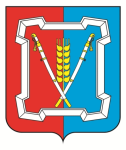 СОВЕТ КУРСКОГО МУНИЦИПАЛЬНОГО РАЙОНА СТАВРОПОЛЬСКОГО КРАЯСВИДЕТЕЛЬСТВОот ___________________ N ____о занесении в Галерею почета Курского района Ставропольского краяВыдано __________________________________________________________________(фамилия, имя, отчество гражданина)__________________________________________________________________(полное наименование организации)За плодотворную профессиональную и творческую деятельность на благоКурского района Ставропольского краяРешением совета Курского муниципального района Ставропольского края от _______________ 20__ года N ____Глава Курскогомуниципального районаСтавропольского края	 _____________ ________________М.П.                                       (подпись)          (расшифровка) УТВЕРЖДЕНОрешением совета Курскогомуниципального районаСтавропольского краяот 26 февраля 2015 г. №164ПОЛОЖЕНИЕО КОМИССИИ ПО РАССМОТРЕНИЮ ХОДАТАЙСТВО ЗАНЕСЕНИИ В ГАЛЕРЕЮ ПОЧЕТА КУРСКОГО РАЙОНА СТАВРОПОЛЬСКОГО КРАЯ1. Общие положения1.1. Комиссия по рассмотрению ходатайств о занесении в Галерею почета Курского района Ставропольского края (далее соответственно – комиссия, Галерея почета) образуется в целях обеспечения объективного подхода к моральному поощрению граждан, трудовых коллективов организаций всех форм собственности, внесших значительный вклад в социально-экономическое развитие Курского района Ставропольского края (далее – район).Комиссия работает на общественных началах.1.2. В своей деятельности комиссия руководствуется Конституцией Российской Федерации, федеральными законами, нормативными правовыми актами Российской Федерации, законами Ставропольского края, постановлениями и распоряжениями Губернатора Ставропольского края, постановлениями и распоряжениями Правительства Ставропольского края, нормативными и правовыми актами органов местного самоуправления Курского муниципального района Ставропольского края, а также настоящим Положением.2. Задачи и полномочия комиссии2.1. Комиссия в пределах своей компетенции дает заключения по внесенным ходатайствам о занесении в Галерею почета.Организационно-техническое обеспечение работы комиссии осуществляет аппарат совета Курского муниципального района Ставропольского края.2.2. Комиссия имеет право:запрашивать от органов местного самоуправления, организаций и должностных лиц Курского района Ставропольского края необходимые для ее деятельности сведения;рассматривать предложения, заявления и обращения, связанные с занесением в Галерею почета.3. Состав комиссии3.1. Комиссия возглавляется главой Курского муниципального района Ставропольского края.3.2. В состав комиссии могут входить работники администрации Курского муниципального района Ставропольского края, представители органов местного самоуправления, организаций и учреждений, общественных объединений района.4. Организация работы комиссии4.1. Заседания комиссии проводятся по мере необходимости, но не реже одного раза в год. Руководит заседаниями комиссии председатель комиссии, а в его отсутствие - заместитель председателя комиссии.4.2. Решения комиссии принимаются простым большинством голосов от числа присутствующих на заседании ее членов. При равенстве голосов голос председателя комиссии является решающим.Члены комиссии участвуют в ее работе лично без права передачи своего голоса другому лицу. Заседания комиссии правомочны, если на них присутствует не менее двух трети ее членов.В заседаниях комиссии могут принимать участие представители органов местного самоуправления, общественных объединений, организаций, учреждений, трудовых коллективов района, имеющие отношение к рассматриваемому вопросу.4.3. Решение комиссии оформляется протоколом и подписывается председателем комиссии, в его отсутствие - заместителем председателя комиссии и секретарем комиссии.4.4. Рассмотрение ходатайств о занесении в Галерею почета производится в течение 30 дней со дня окончания срока для подачи документов в комиссию.УТВЕРЖДЕНрешением совета Курскогомуниципального районаСтавропольского краяот 26 февраля 2015 г. №164СОСТАВКОМИССИИ ПО РАССМОТРЕНИЮ ХОДАТАЙСТВ ОЗАНЕСЕНИИ В ГАЛЕРЕЮ ПОЧЕТА КУРСКОГО РАЙОНА СТАВРОПОЛЬСКОГО КРАЯМесяц и годМесяц и годДолжностьНаименование организациипоступленияуходаСАБАНОВ РУСЛАНГЕОРГИЕВИЧглава Курского муниципального района Ставропольского края, председатель комиссииКАЛАШНИКОВ СЕРГЕЙИВАНОВИЧглава администрации Курского муници-пального района Ставропольского края, заместитель председателя комиссииБАБИЧЕВА НАТАЛЬЯ АЛЕКСАНДРОВНАуправляющий делами совета Курского муниципального района Ставропольского краяЧлены комиссии:Члены комиссии:АСЛАНЯН АНАТОЛИЙСЕРГЕЕВИЧдиректор некоммерческой организации «Объединение работодателей Курского района»ВАЩАНОВ НИКОЛАЙИВАНОВИЧпредседатель районного совета ветеранов войны, труда, Вооружённых Сил и правоохранительных органов ГАВРЮШЕНКО ИРИНАНИКОЛАЕВНАначальник архивного отдела администрации Курского муниципального района Ставропольского краяГОРЯЧЕВА НАТАЛЬЯНИКОЛАЕВНАзаведующая отделом ЗАГСа Управления ЗАГСа по Курскому району Ставропольского краяДЫДЫМОВ АЛЕКСАНДРНИКОЛАЕВИЧдиректор ООО «ПМК Русская»ЕГИАЗАРОВ АЛЕКСАНДРСЕРГЕЕВИЧдиректор муниципального общеобразовательного учреждения общеобразовательная школа-интернат начального общего, основного общего, среднего (полного) общего образования Курского муниципального района Ставропольского краяЖУЛИНА ГАЛИНАВАСИЛЬЕВНАначальник муниципального казённого учреждения культуры «Управление культуры» Курского муниципального района Ставропольского краяЖУЛИНА НАТАЛЬЯПЕТРОВНАначальник ГУ–Управления Пенсионного фонда Российской федерации по Курскому району Ставропольского краяЗАЙЦЕВ ЮРИЙНИКОЛАЕВИЧначальник отдела сельского хозяйства и охраны окружающей среды администрации Курского муниципального района Ставропольского краяЗАЛИЩЕНКО АЛЕКСЕЙПАВЛОВИЧглавный специалист-консультант государственного учреждения «Ставропольский сельскохозяйственный информационно - консультационный центр»ЗГОННИКОВАТАТЬЯНА ИВАНОВНАначальник отдела образования администрации Курского муниципального района Ставропольского краяМАТУСЕВИЧ МИХАИЛИВАНОВИЧглава администрации муниципального образования Курского сельсовета Курского муниципального района Ставропольского краяСИДОРЕНКО ОКСАНАНИКОЛАЕВНАзаместитель главы администрации Курского муниципального района Ставропольского краяЦИКИШЕВ НИКОЛАЙВАЛЕНТИНОВИЧглава муниципального образования Русского сельсовета Курского муниципального района Ставропольского краяШАМА ВЛАДИМИРВИКТОРОВИЧначальник управления труда и социальной защиты населения администрации Курского муниципального района Ставропольского края